Karfreitagsweg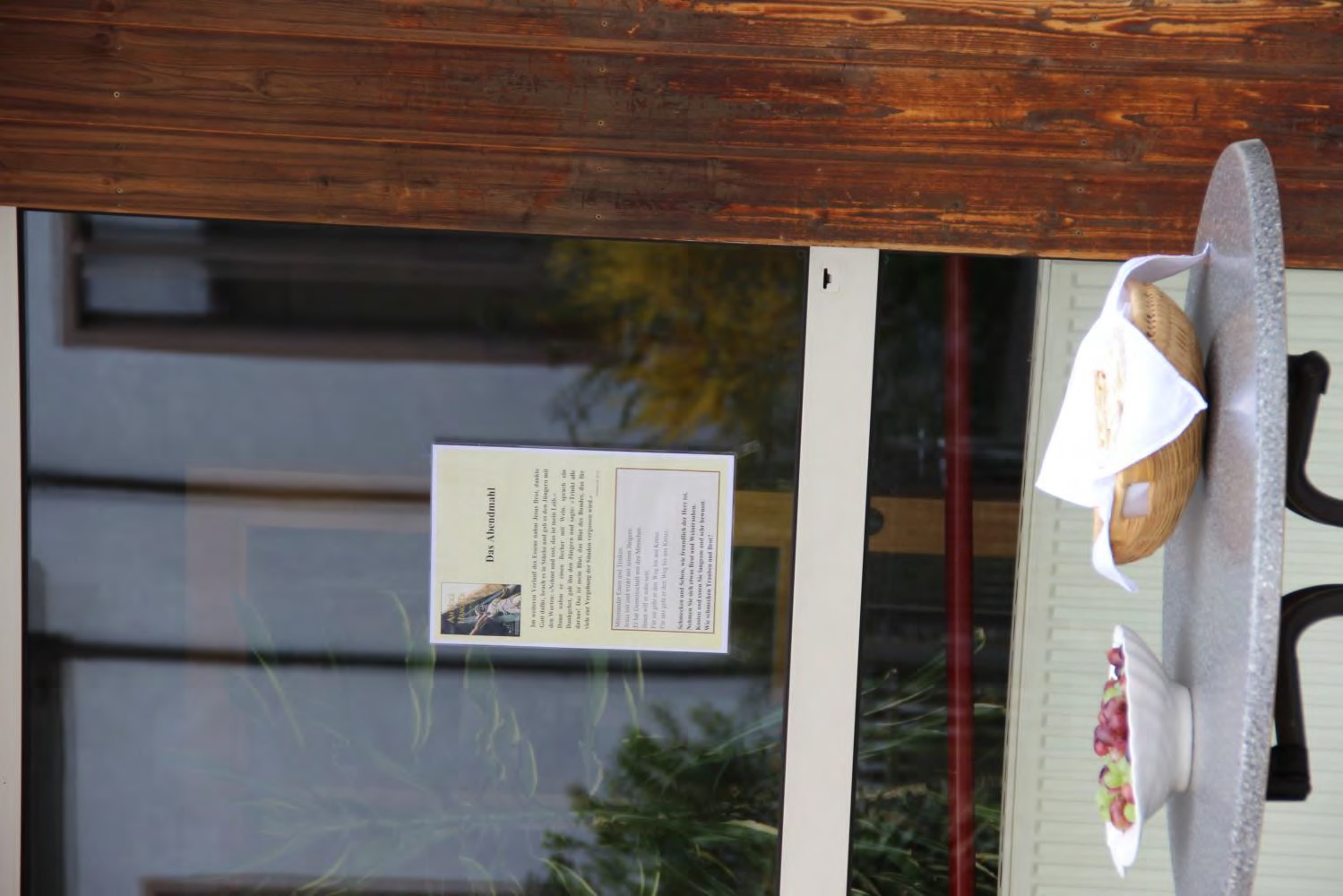 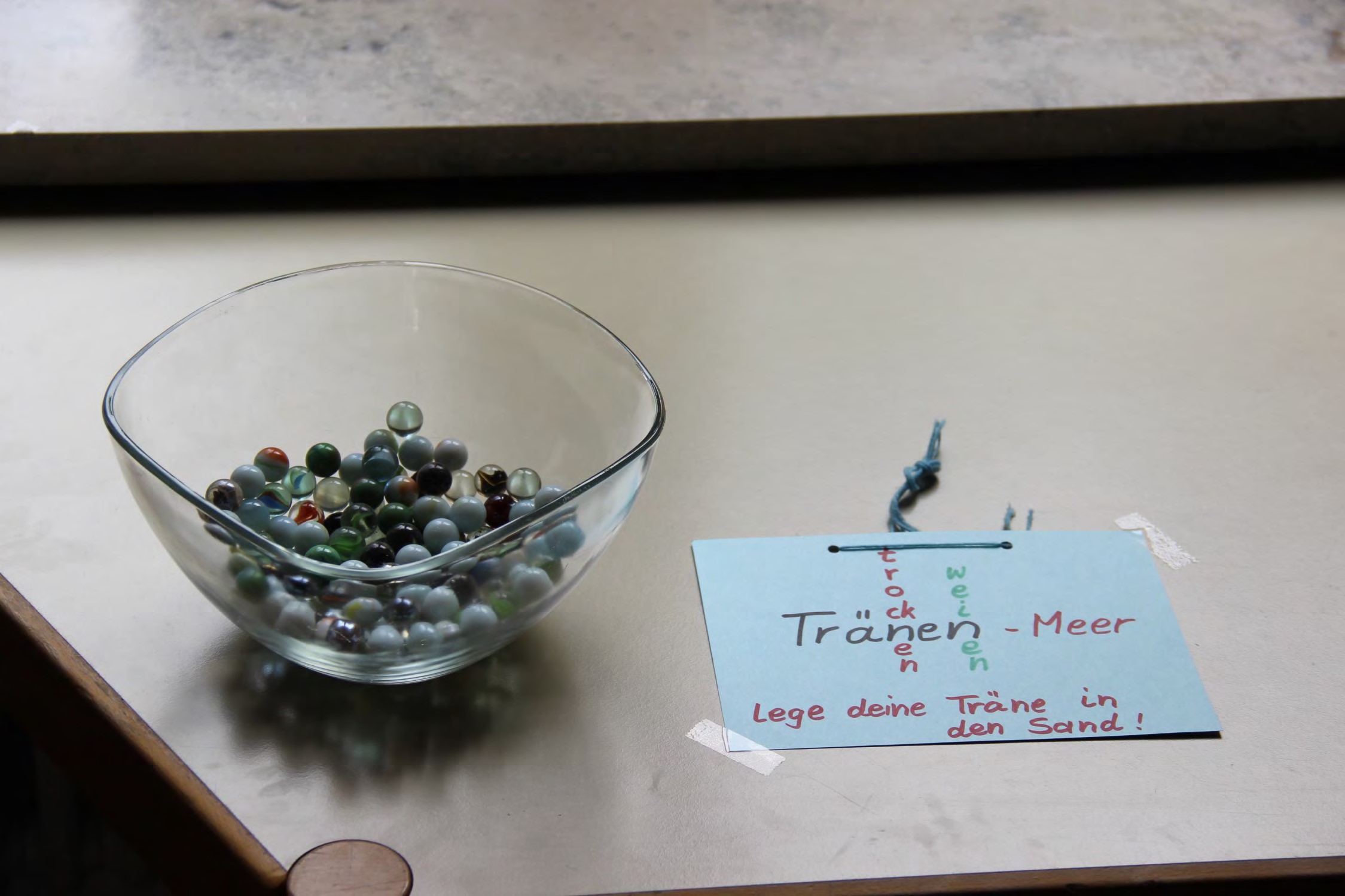 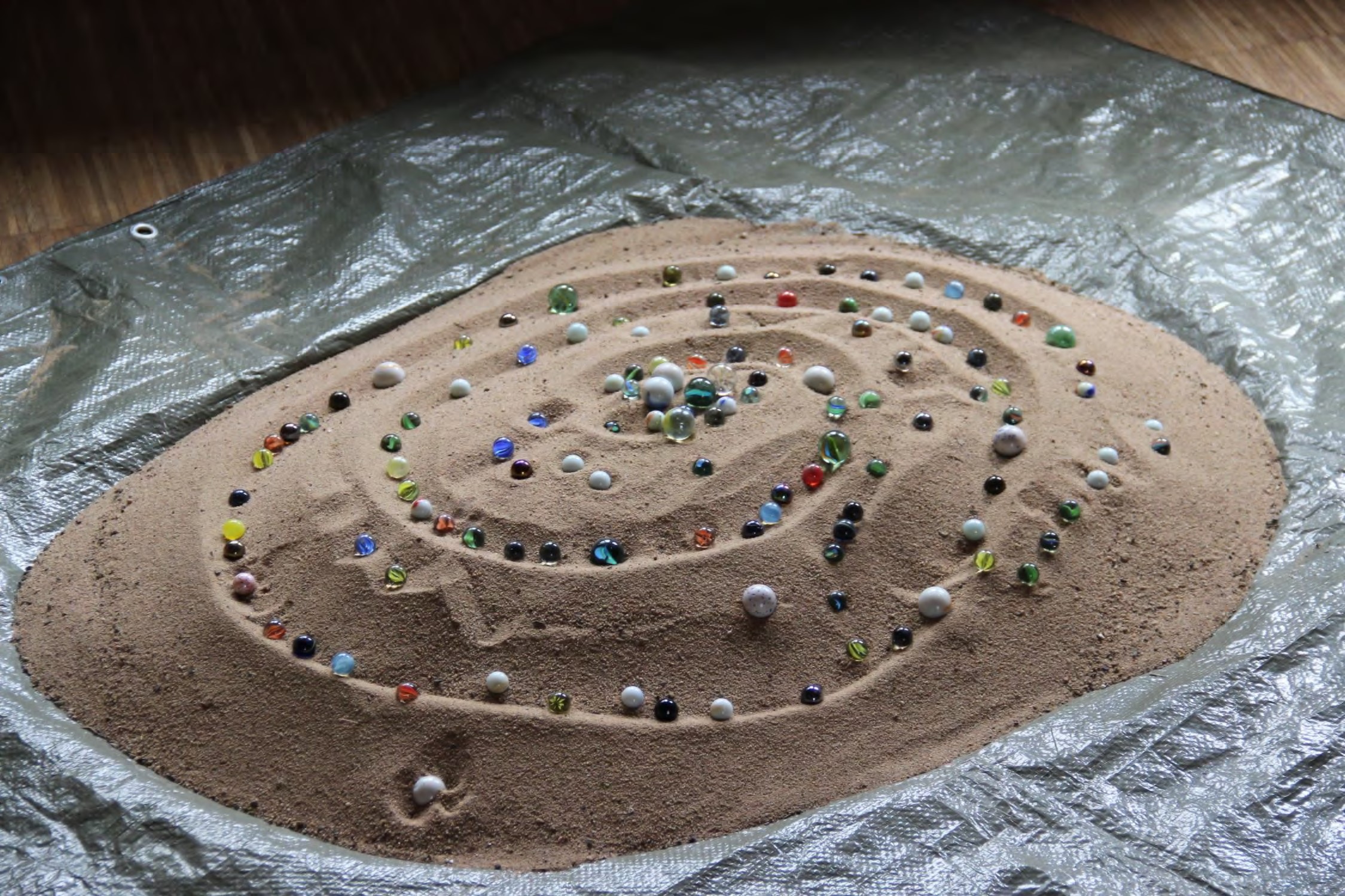 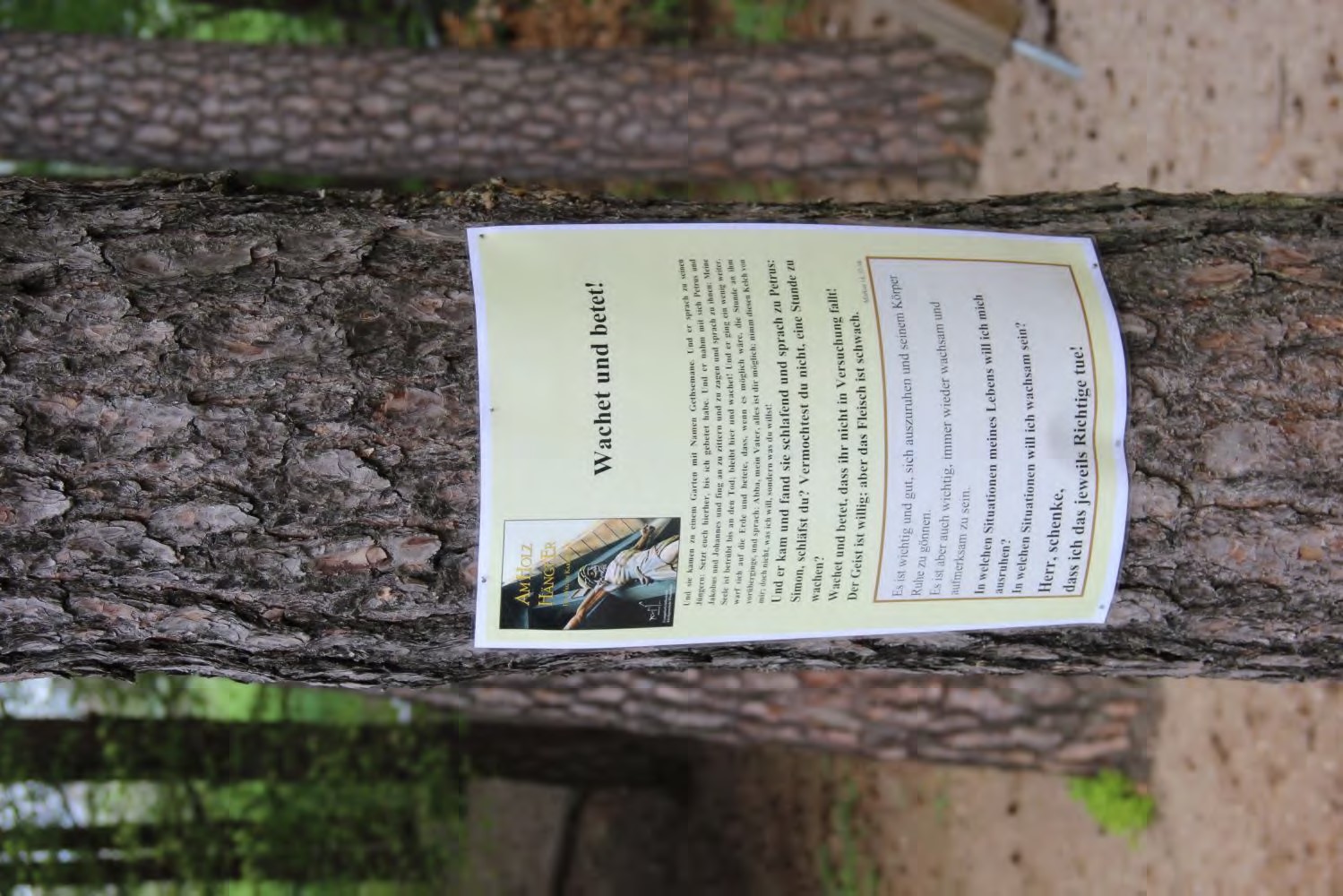 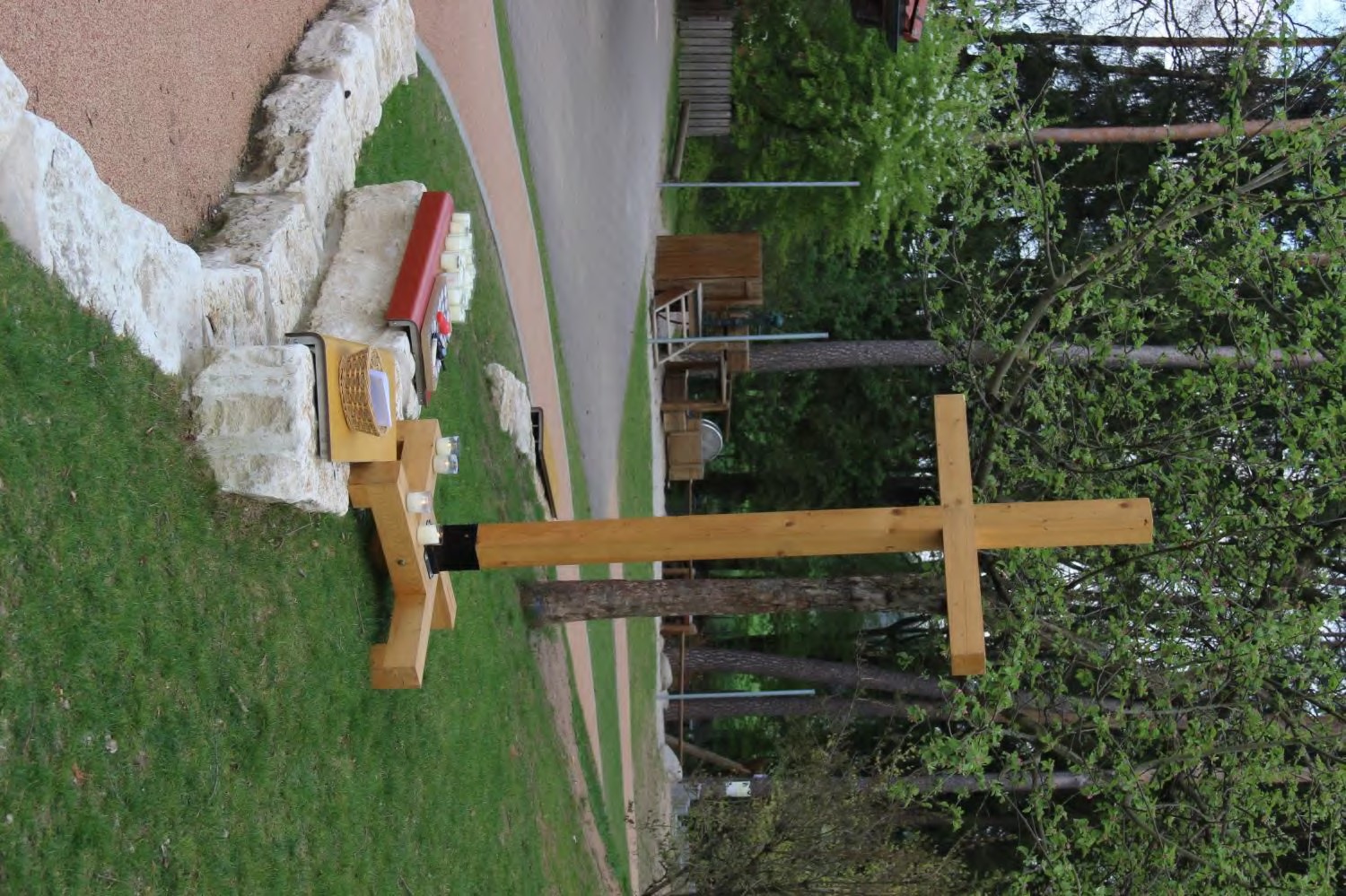 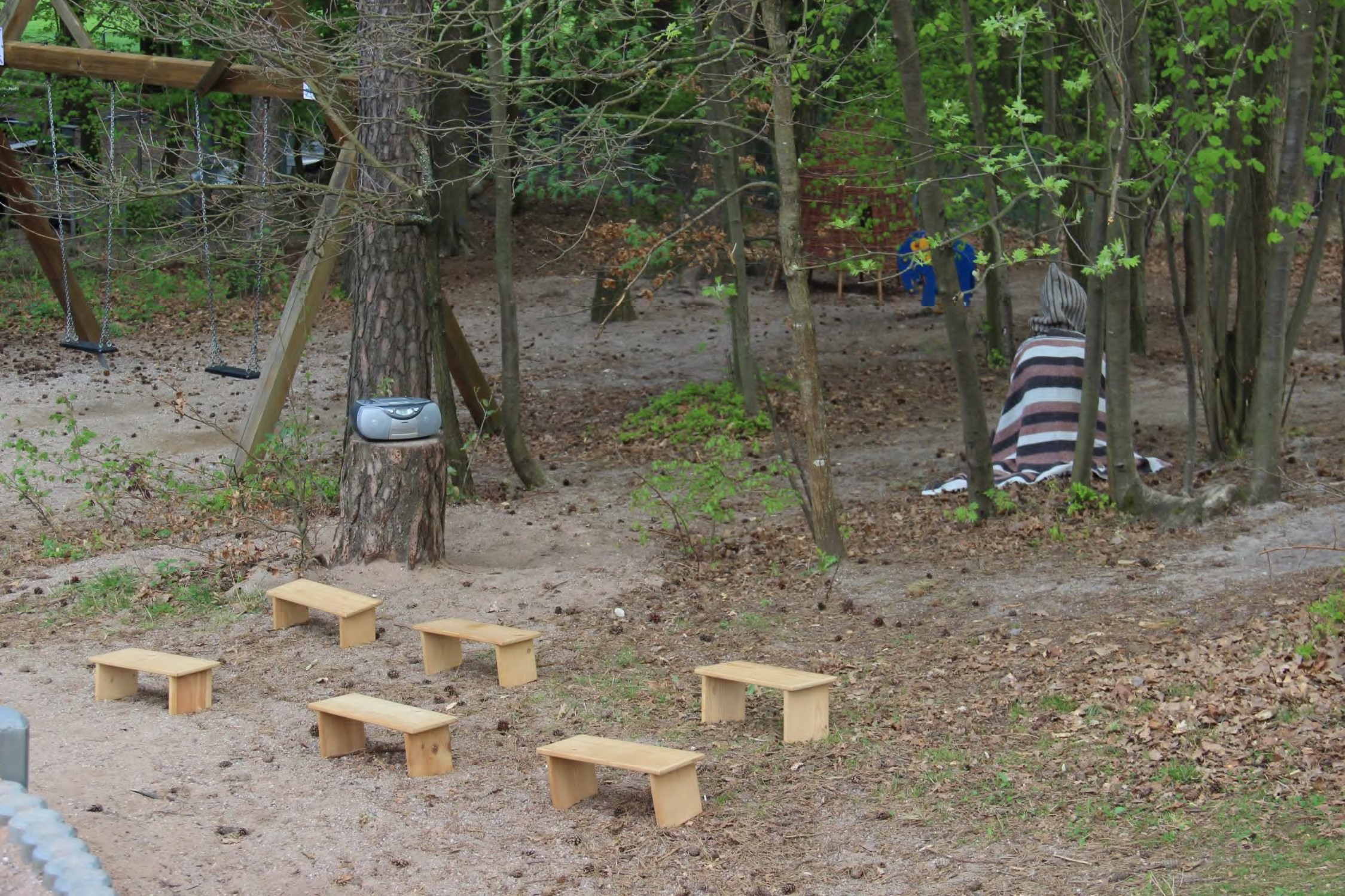 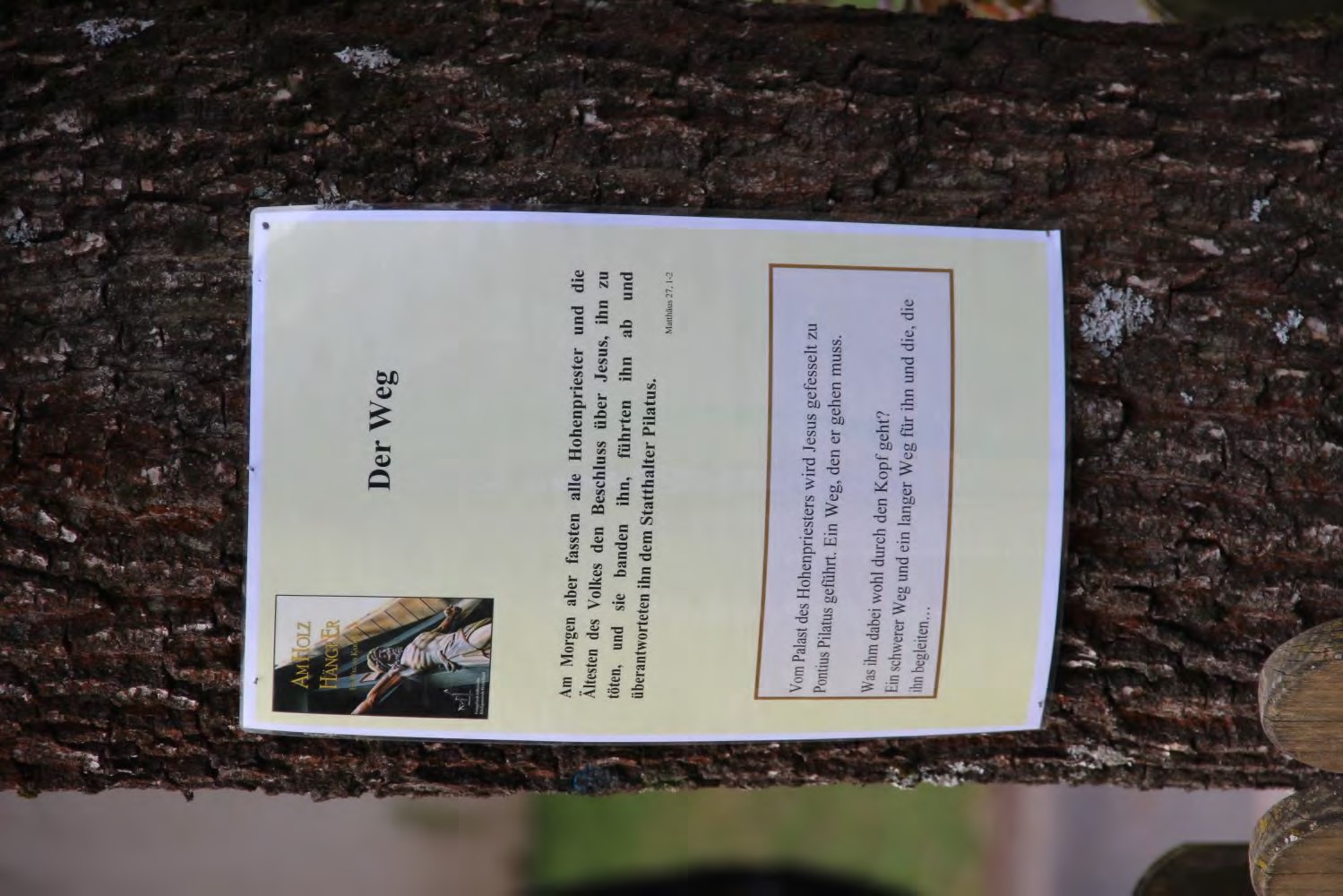 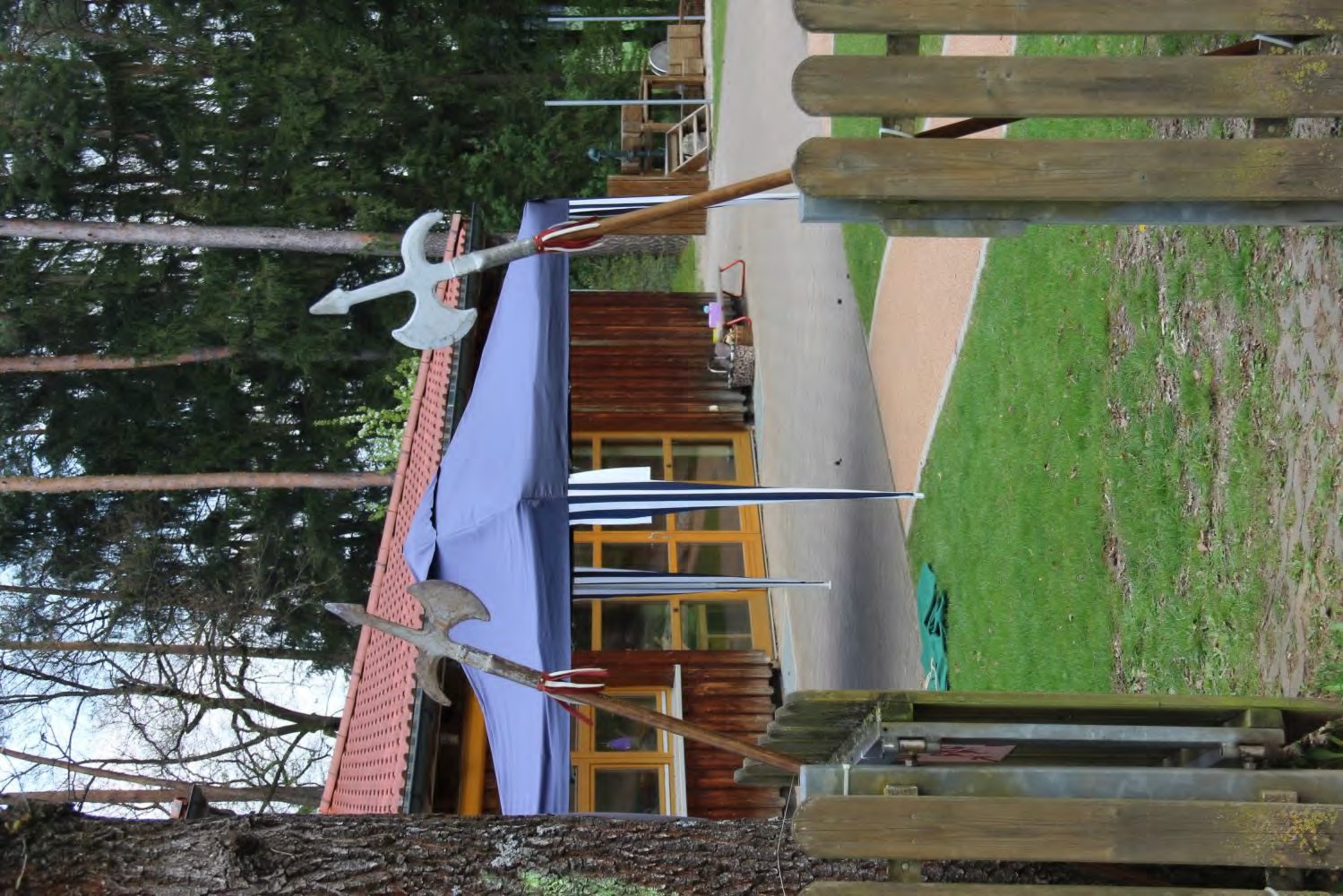 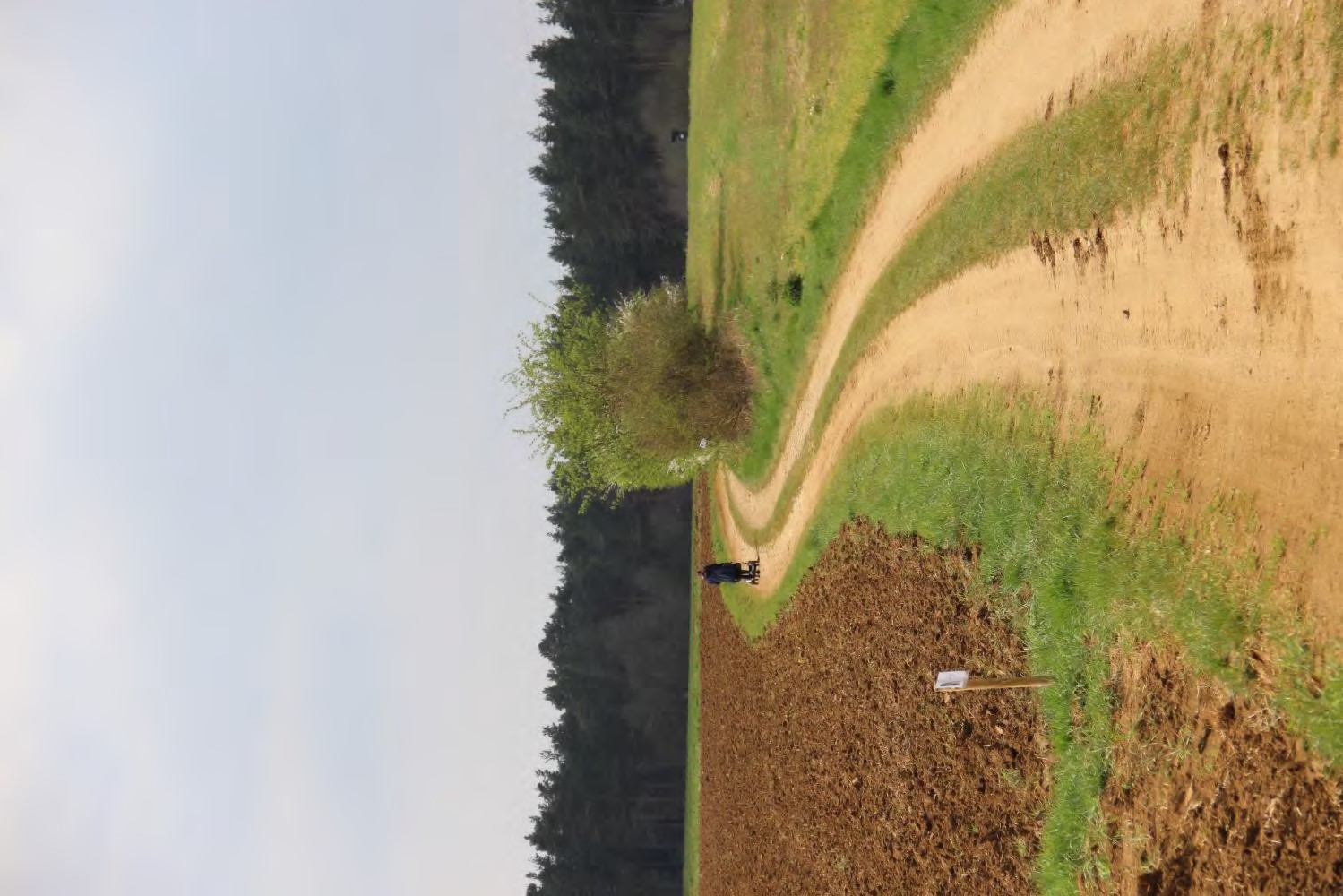 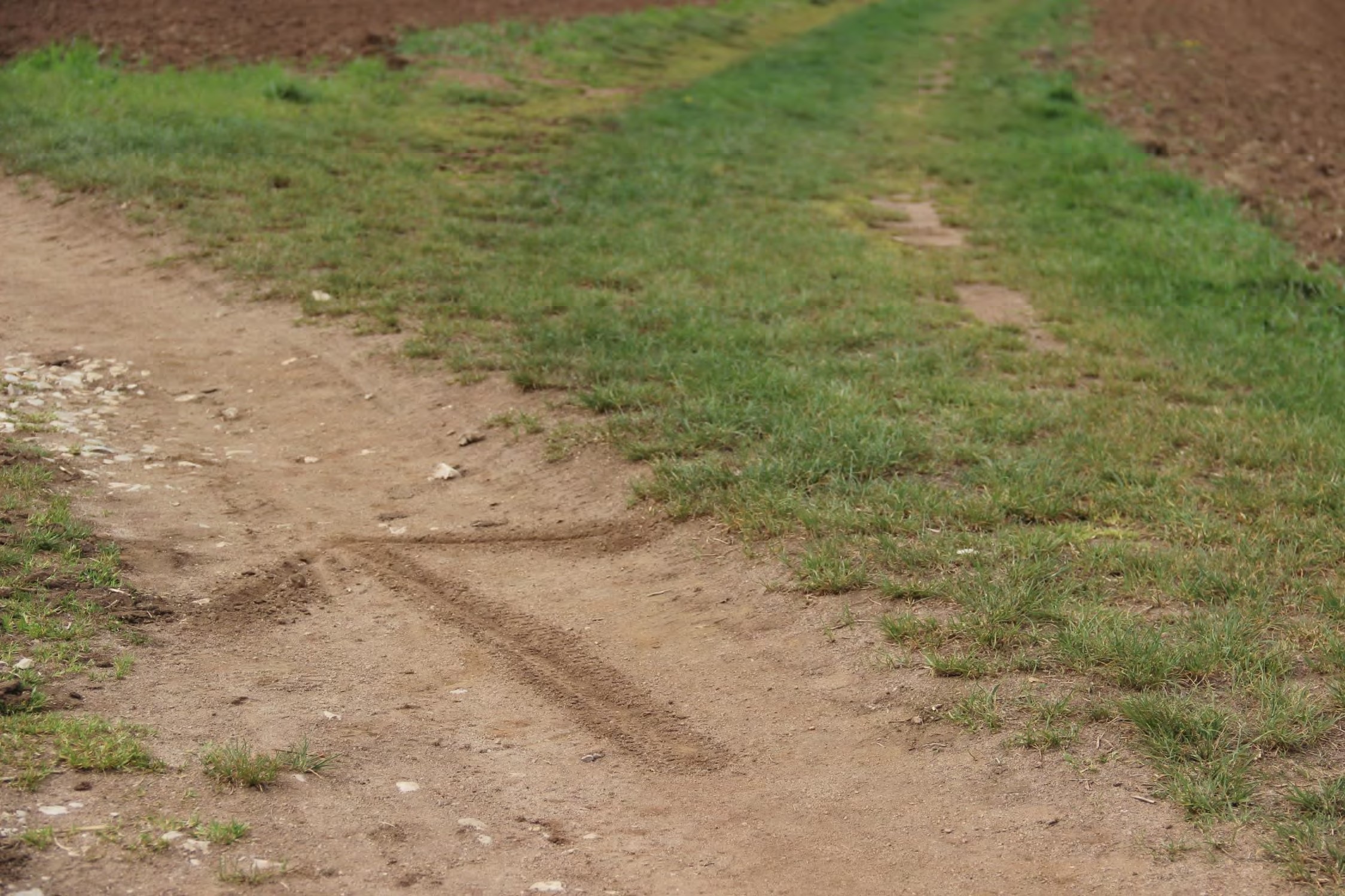 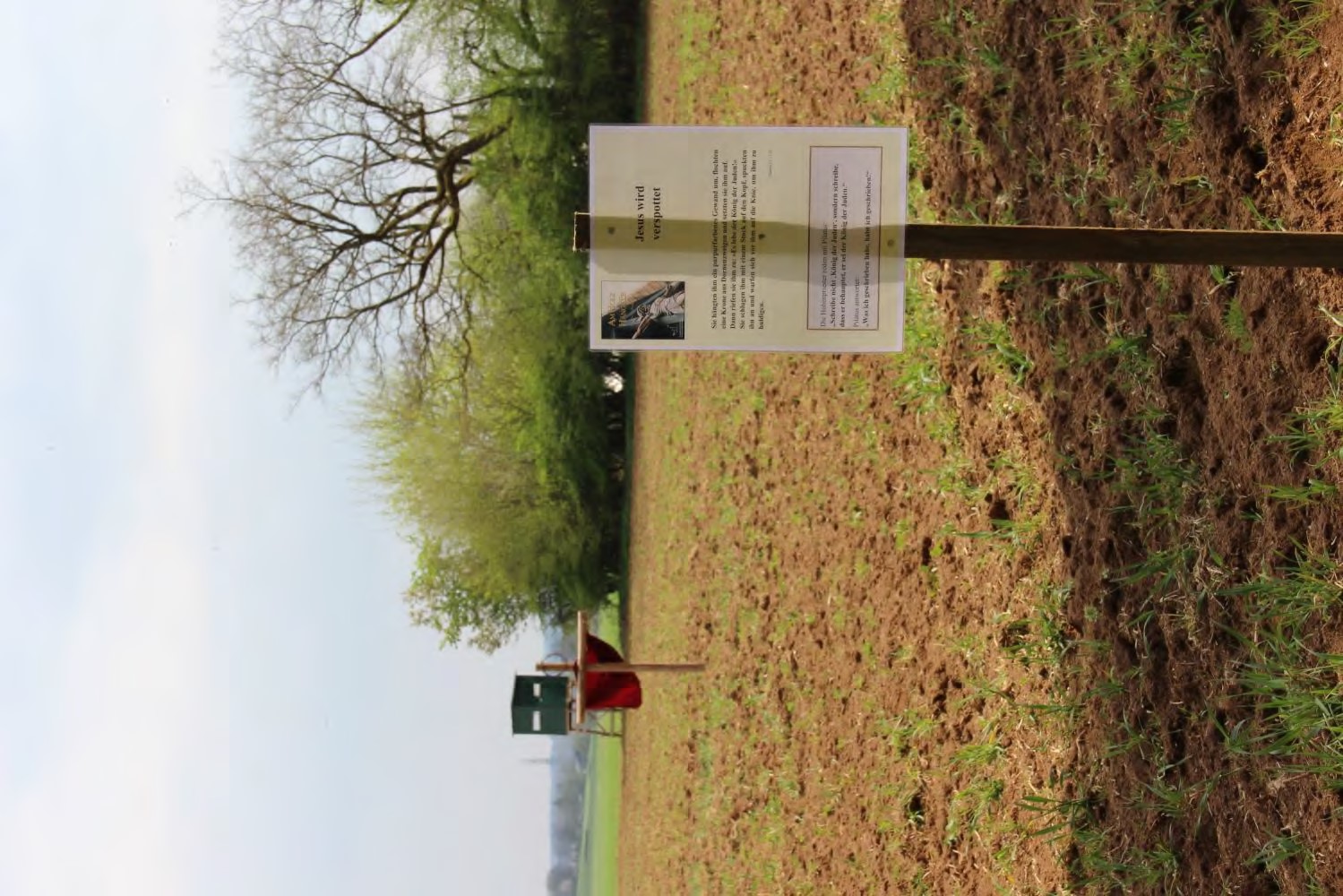 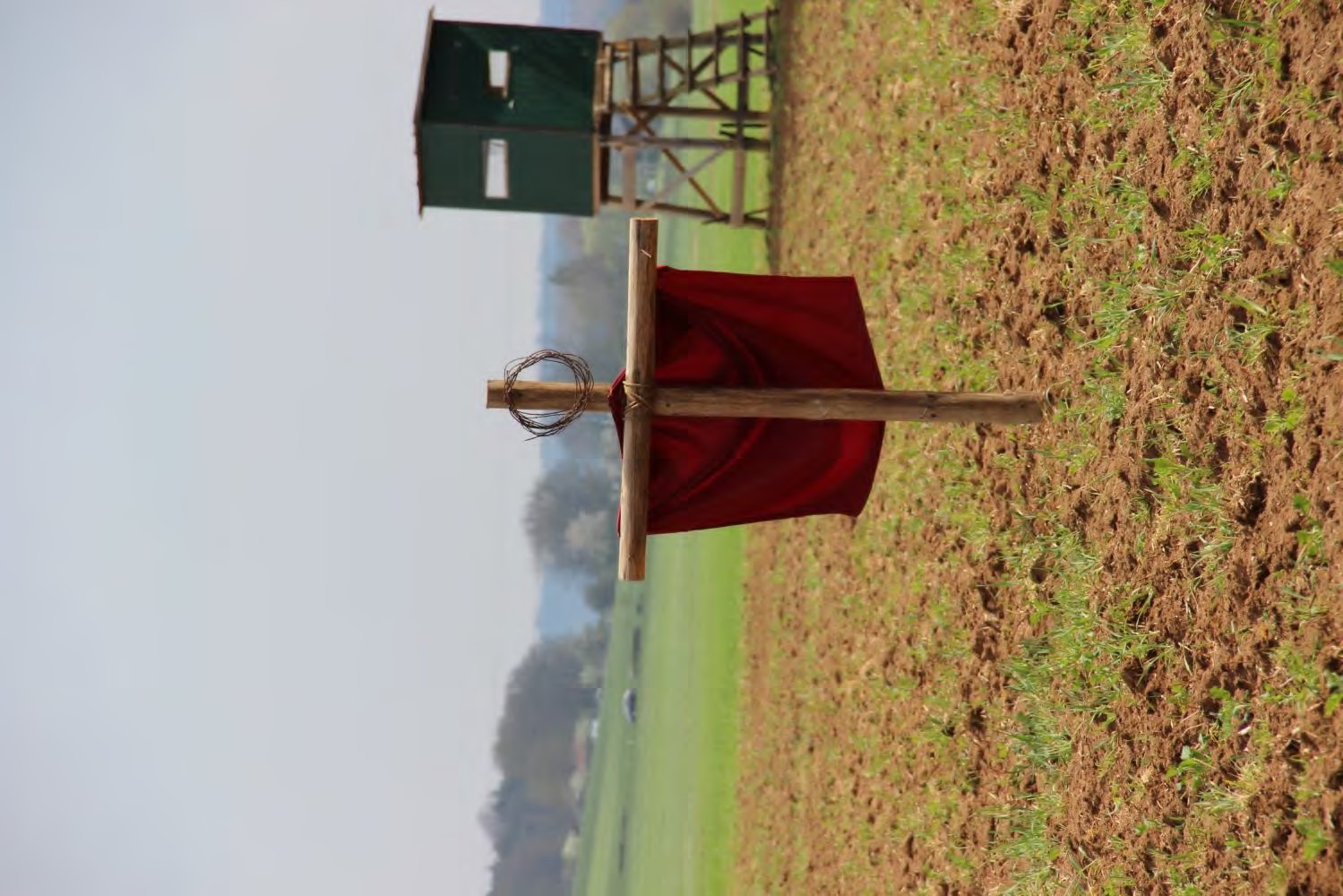 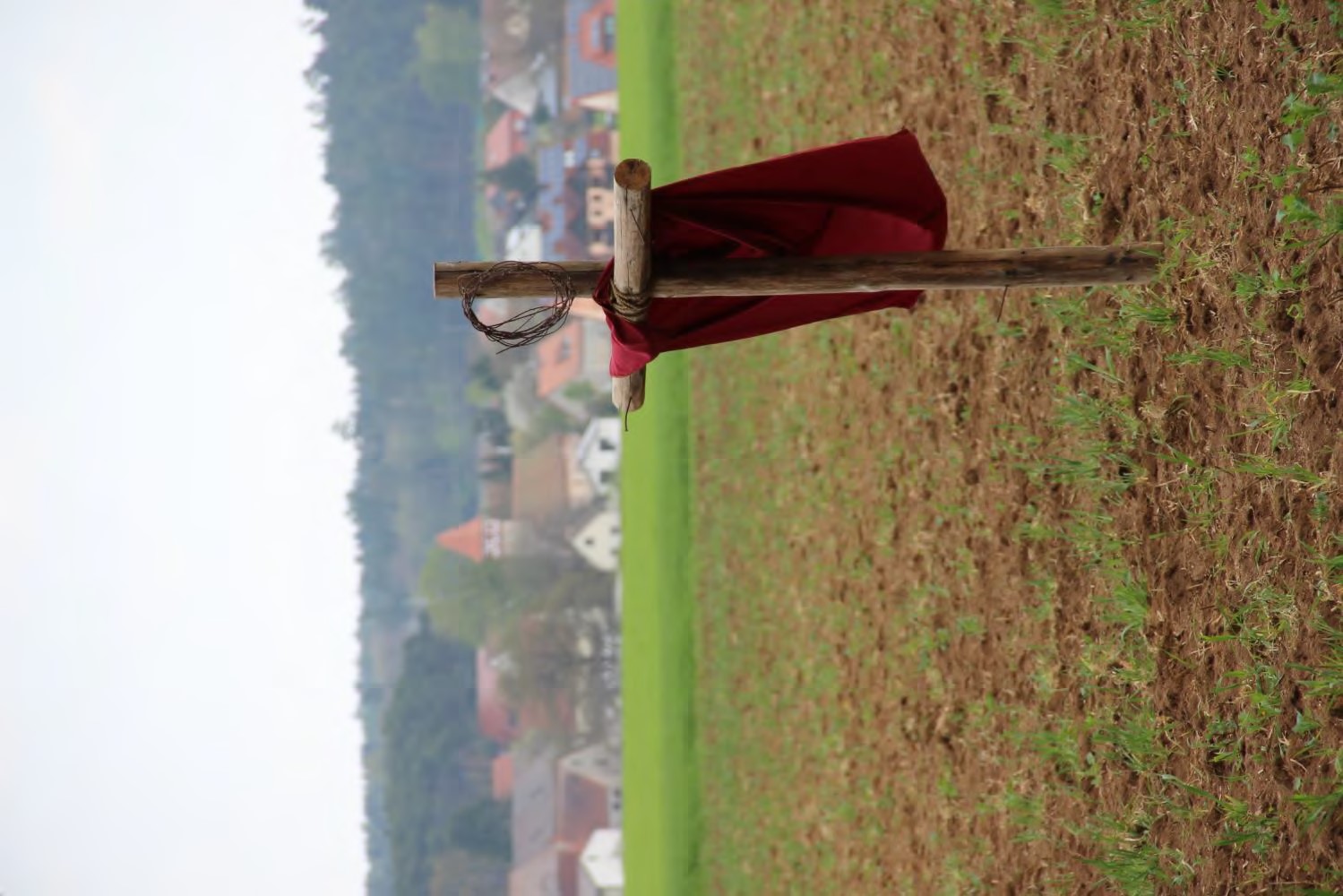 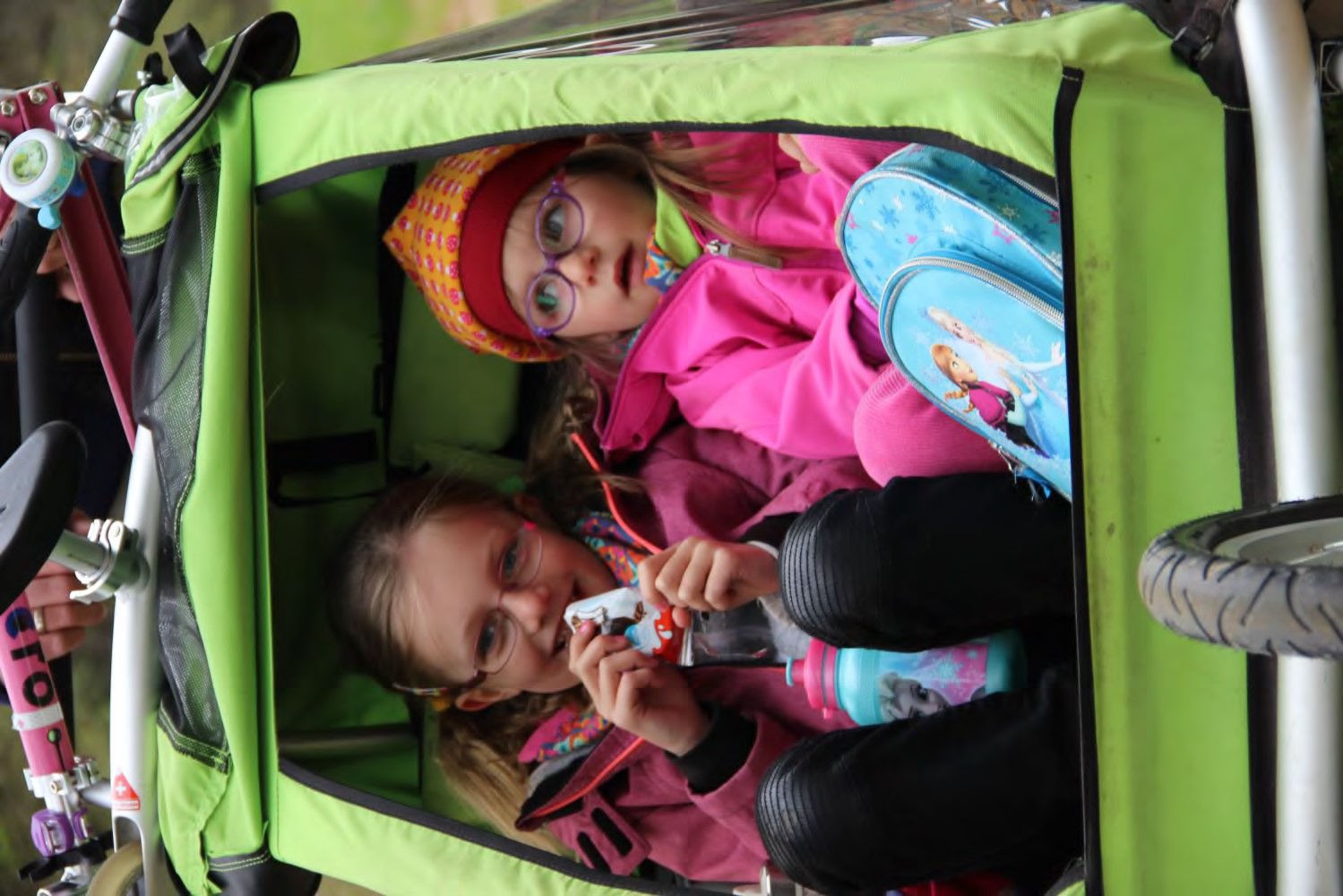 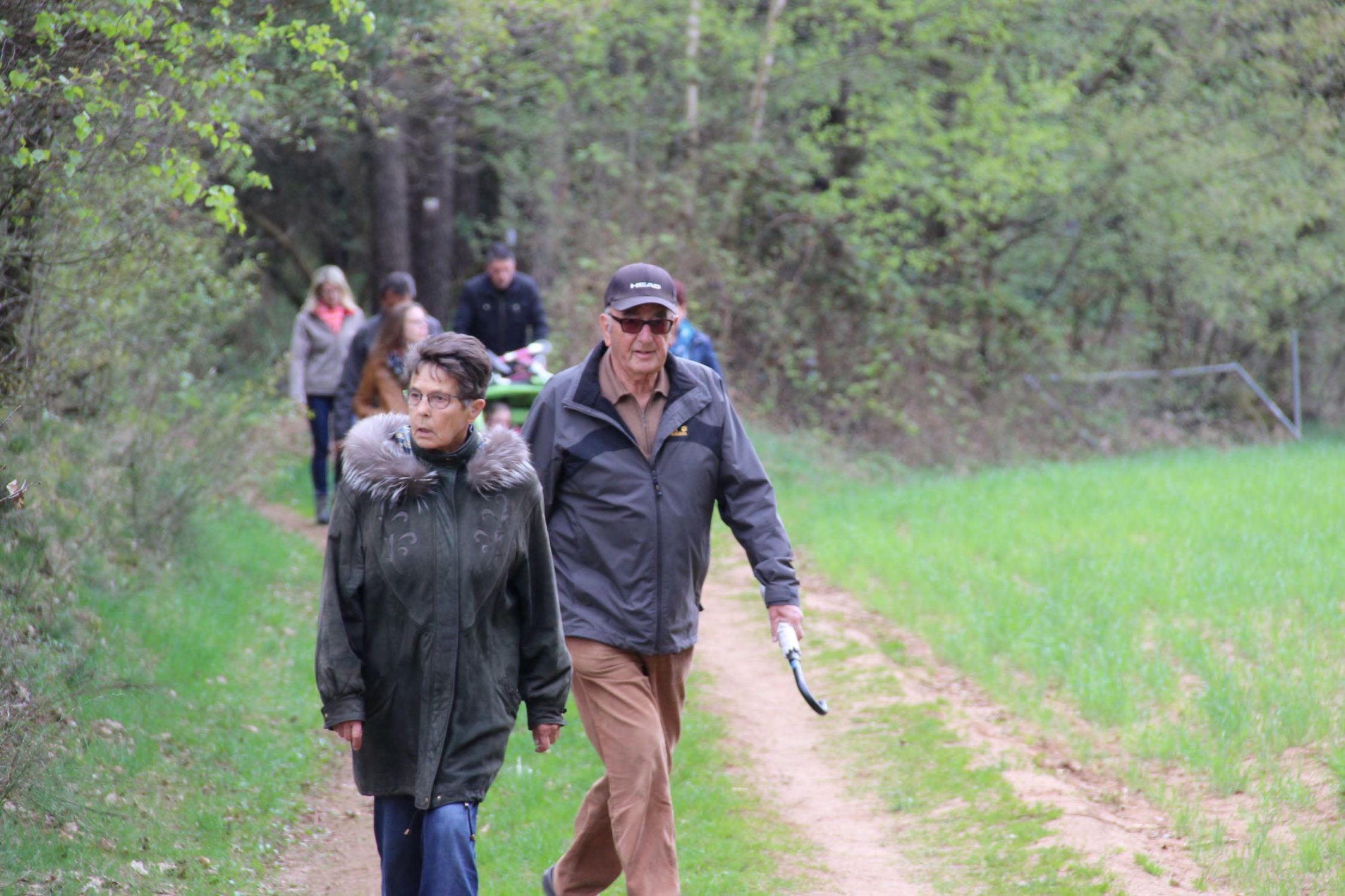 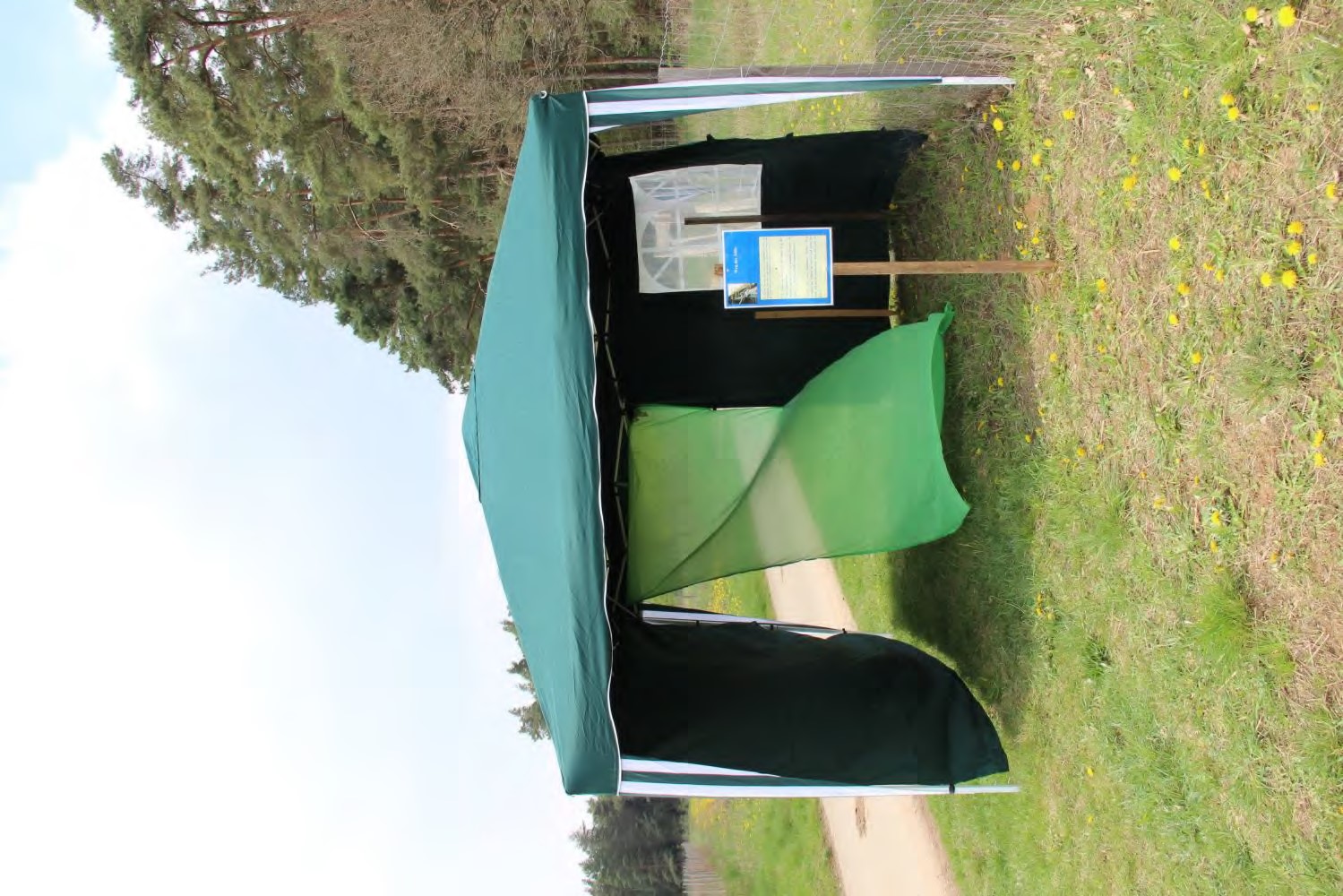 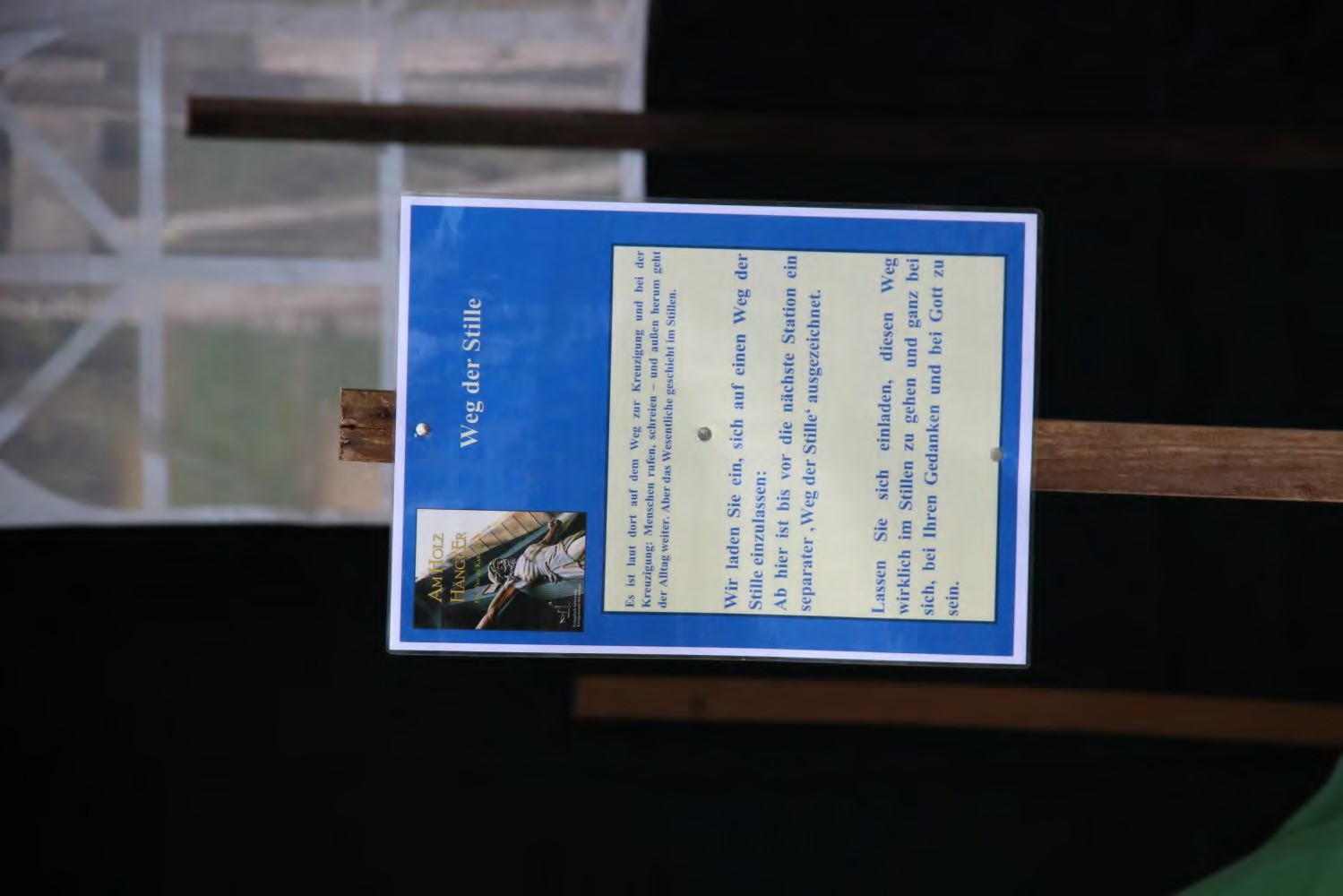 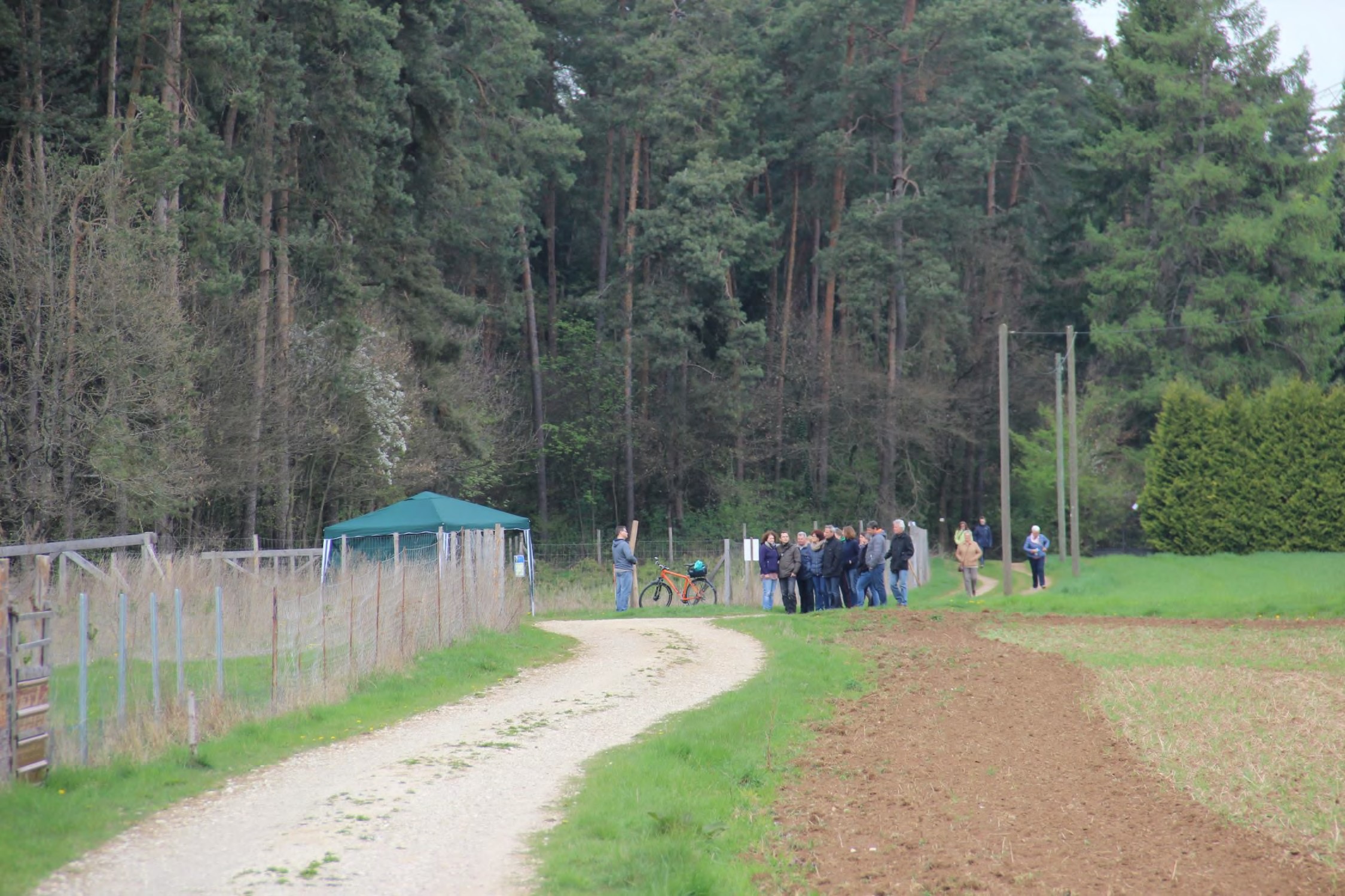 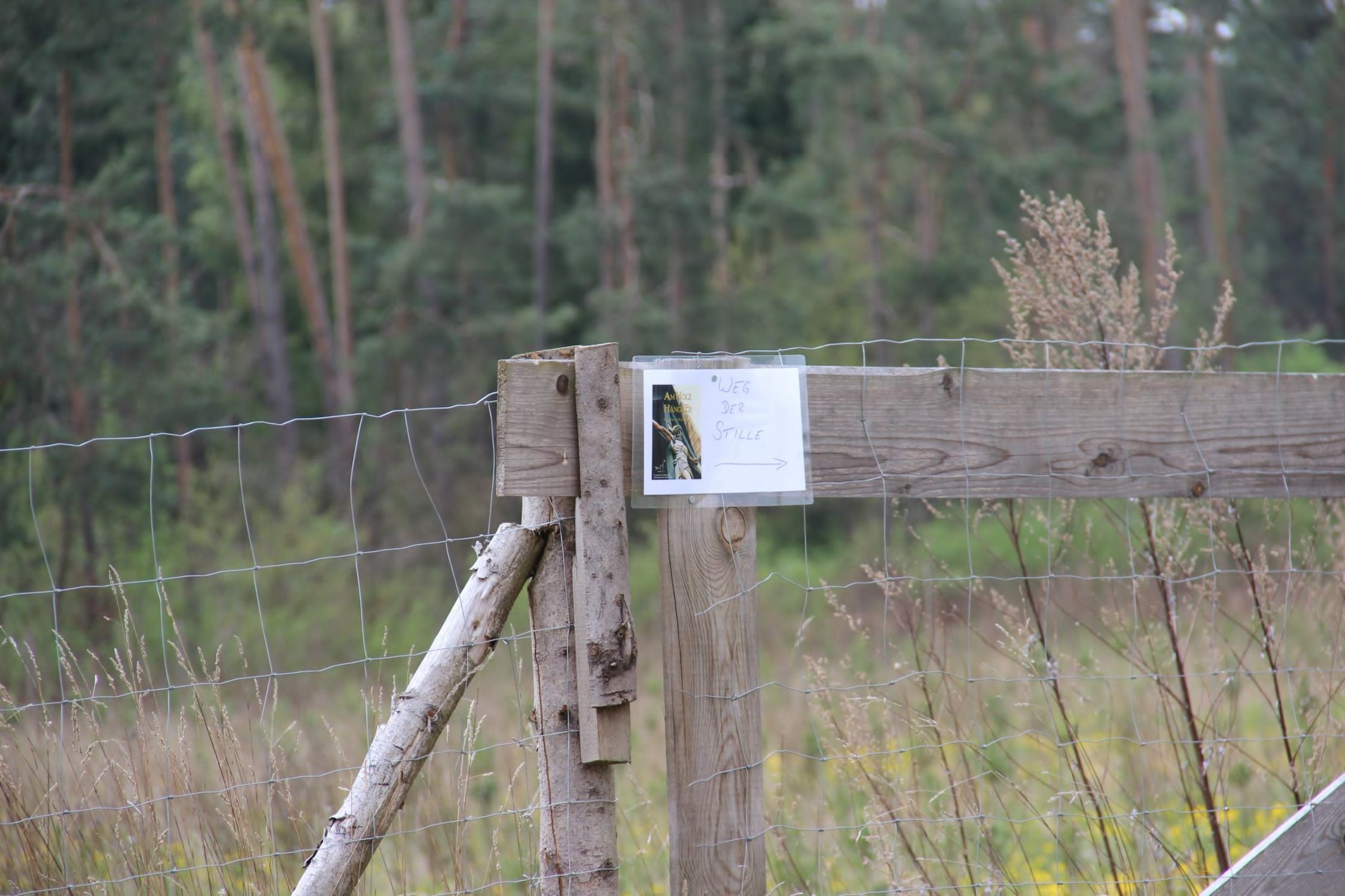 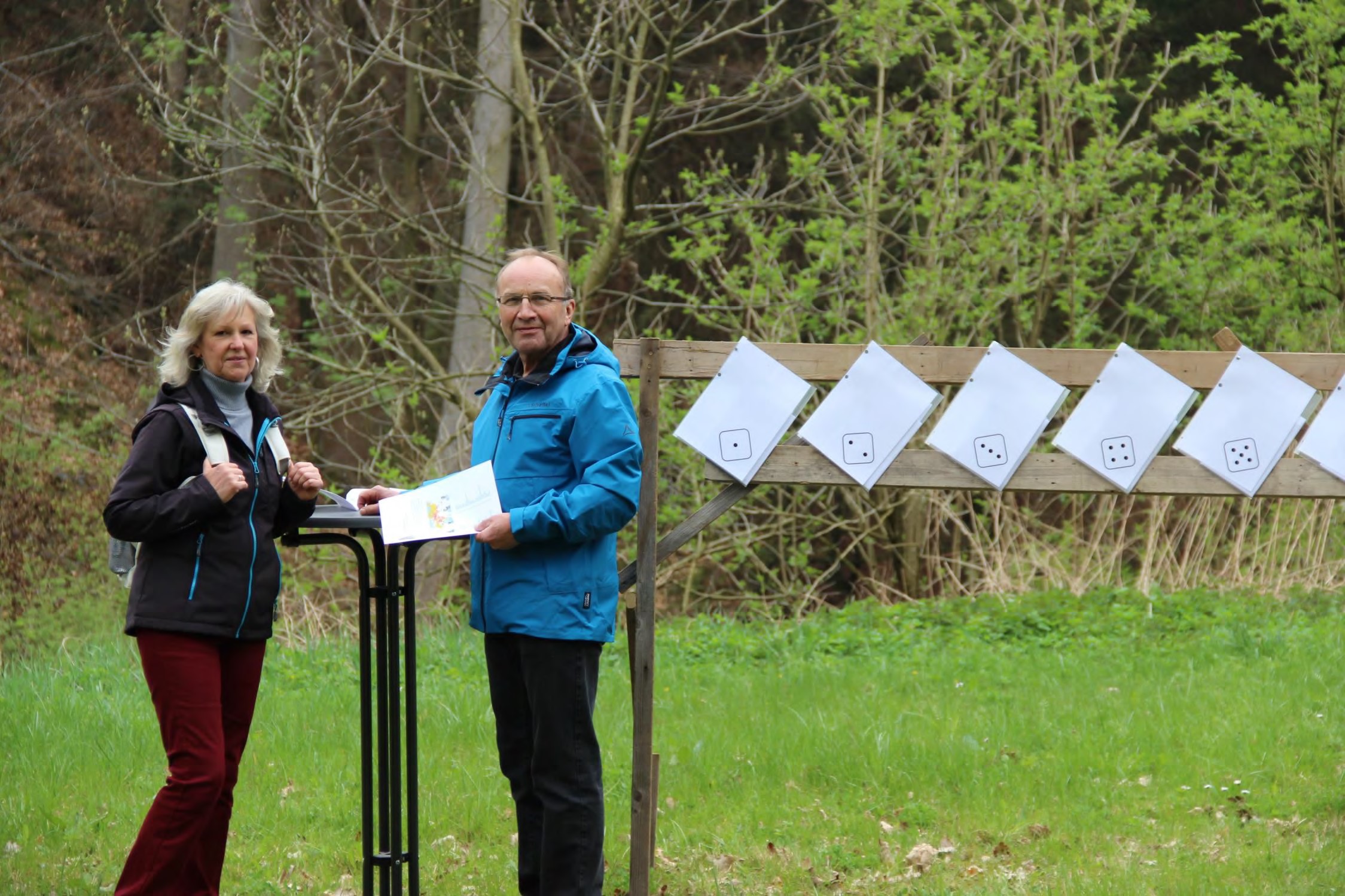 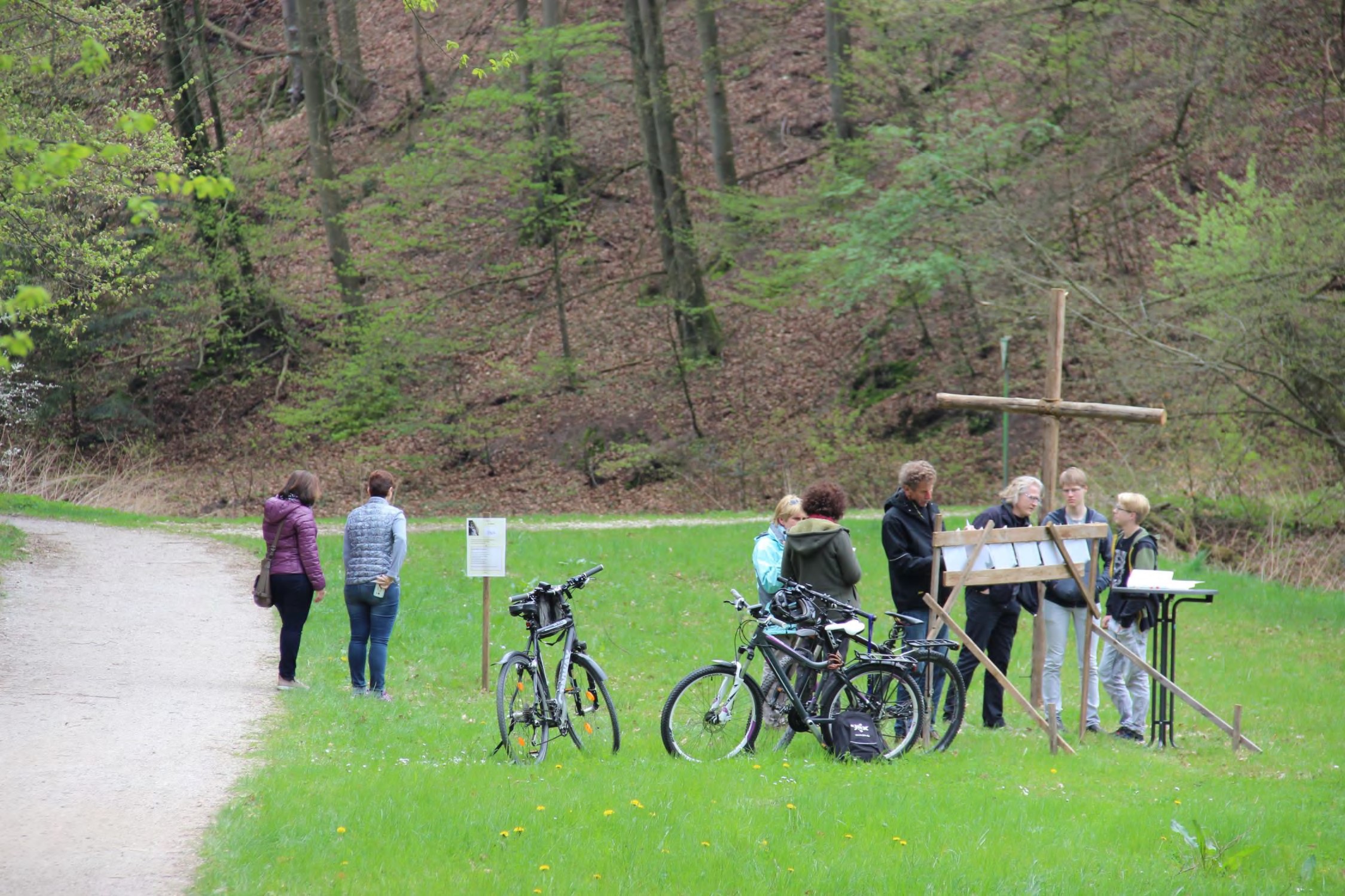 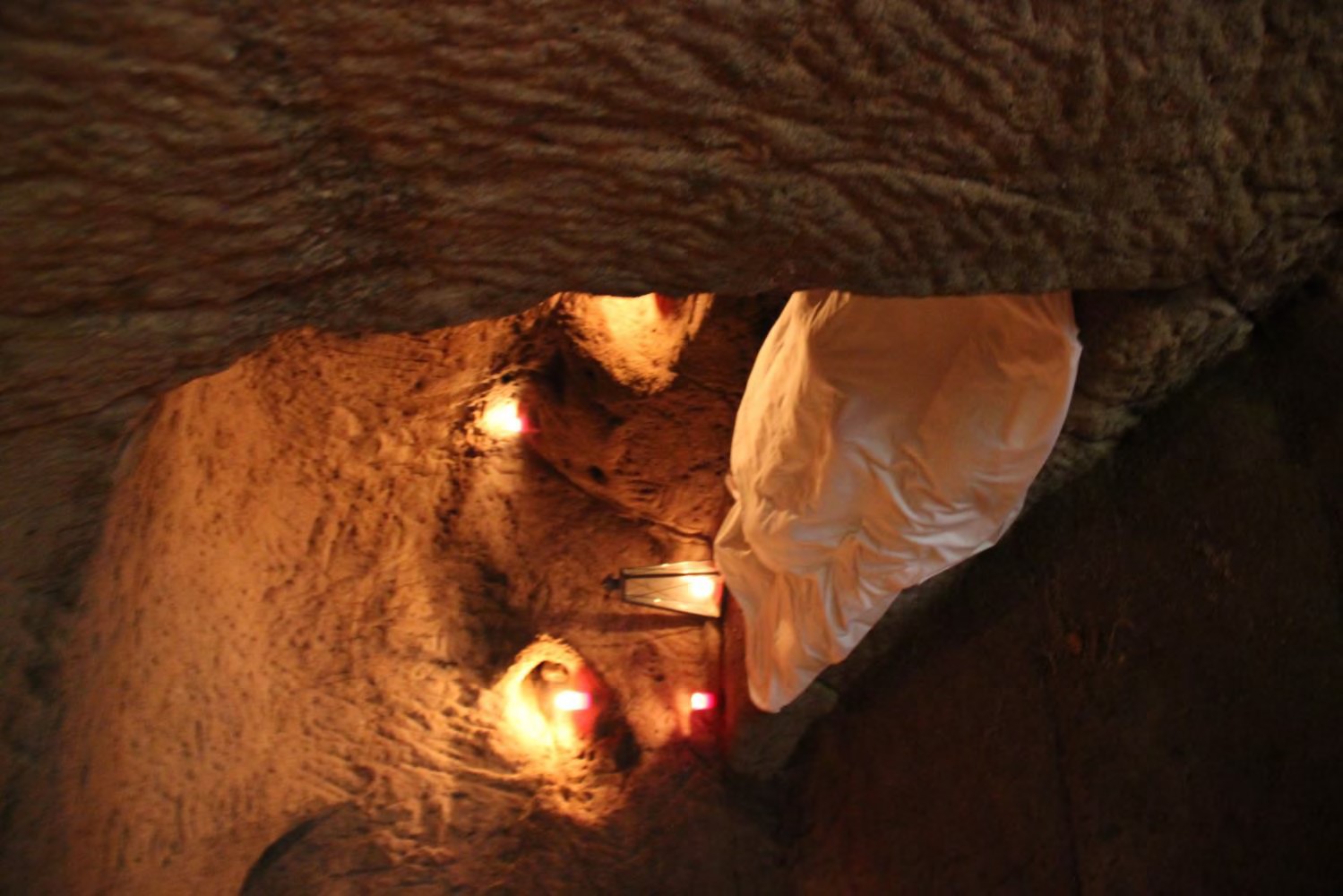 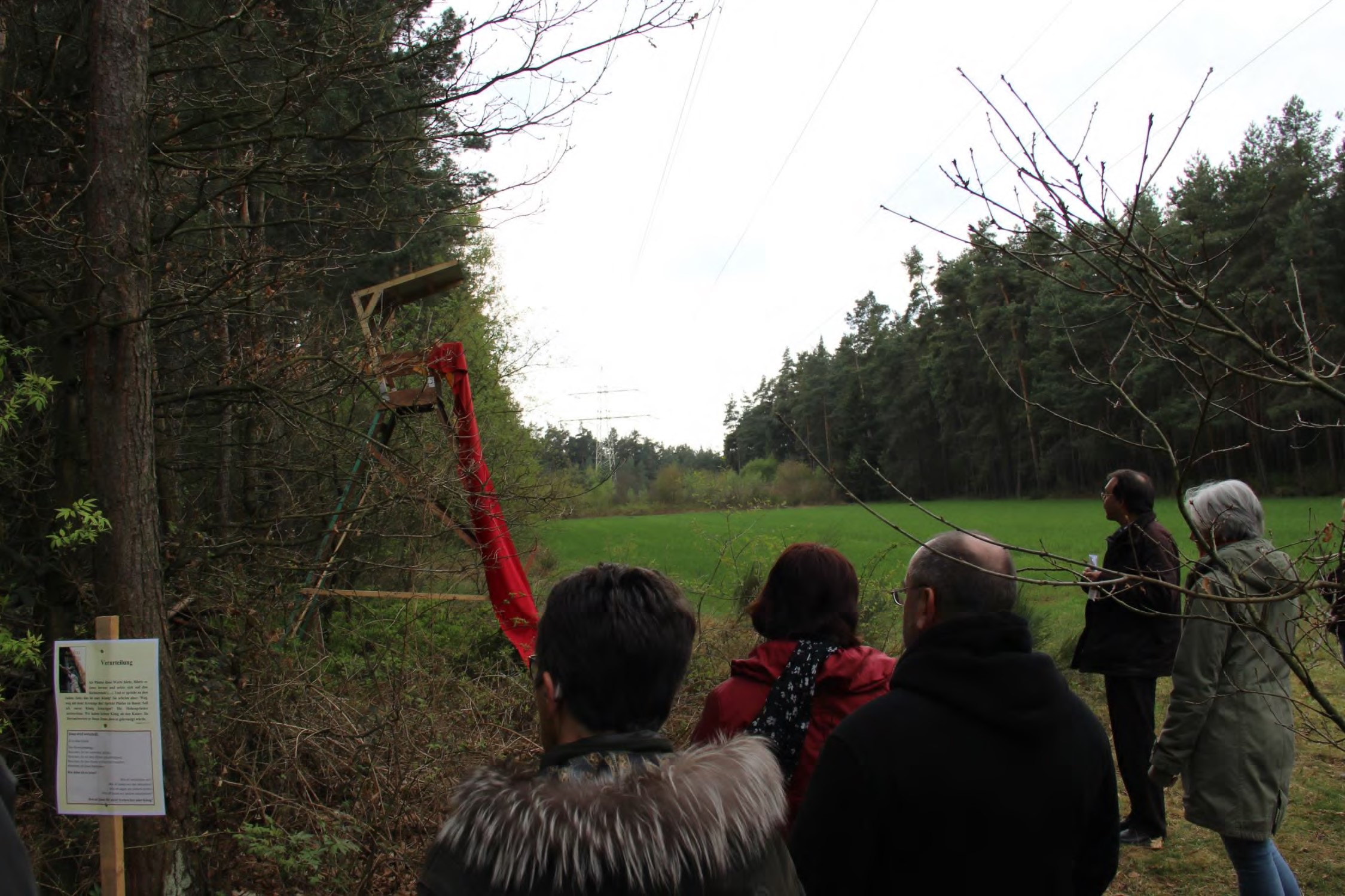 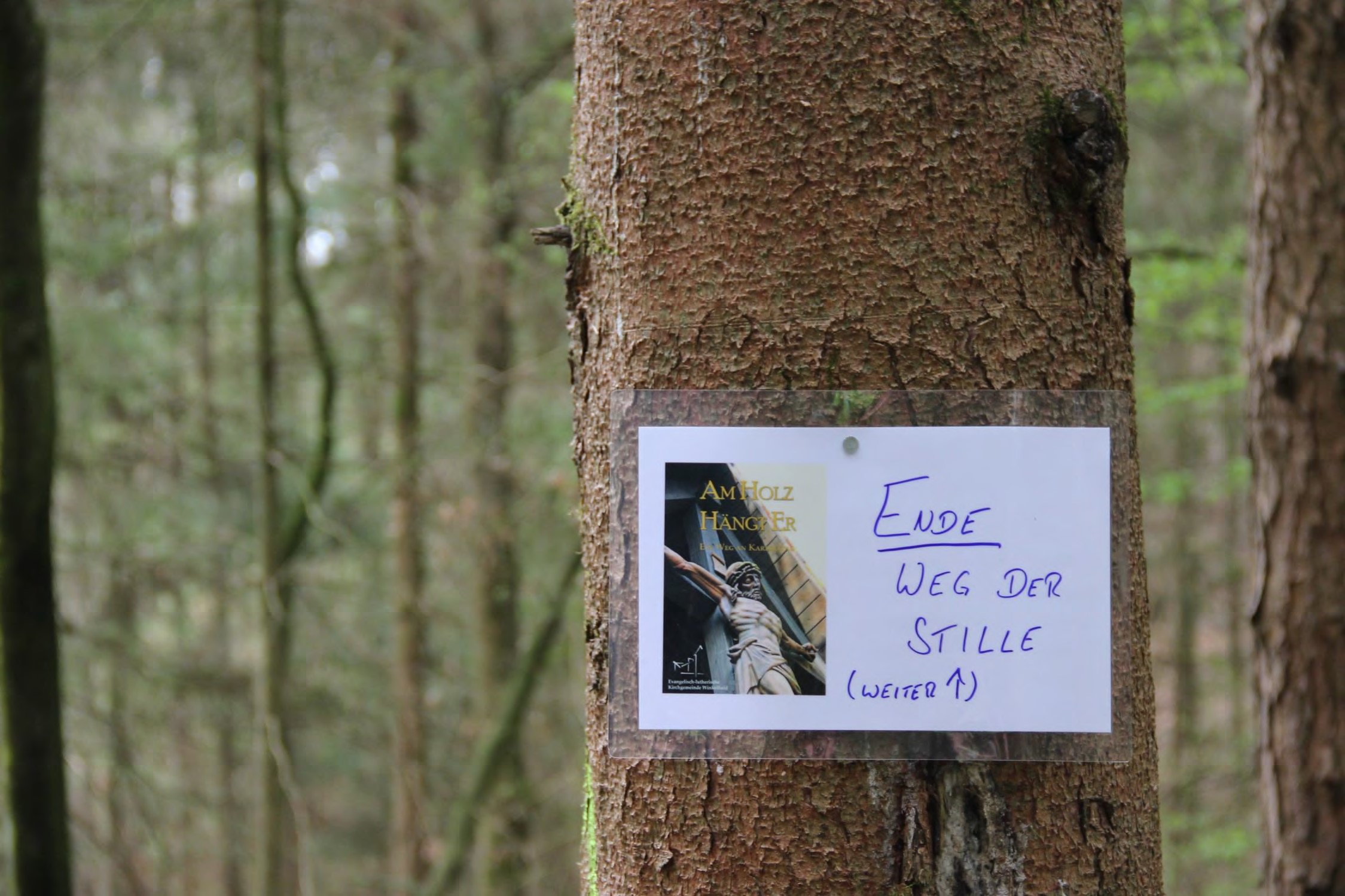 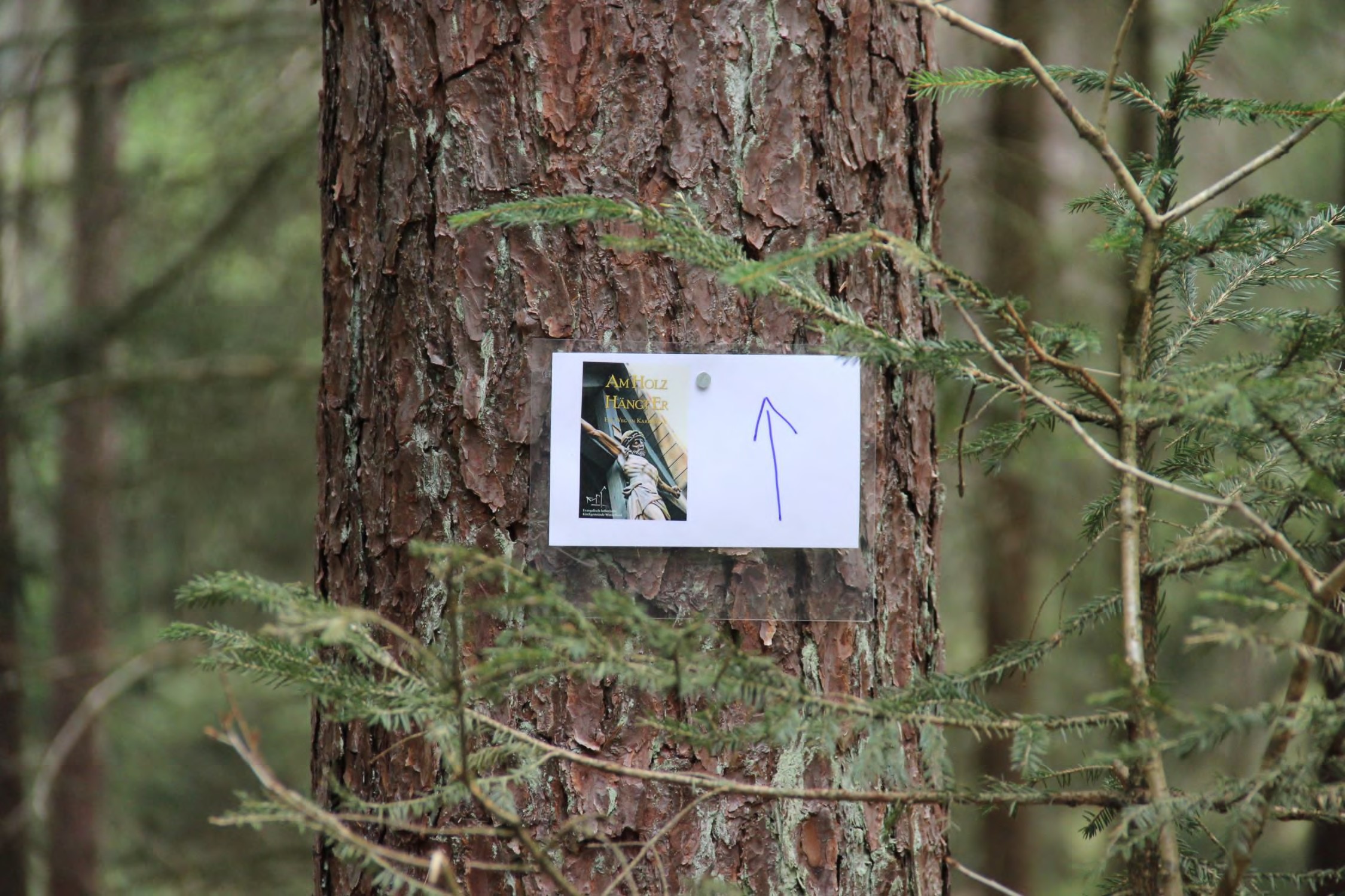 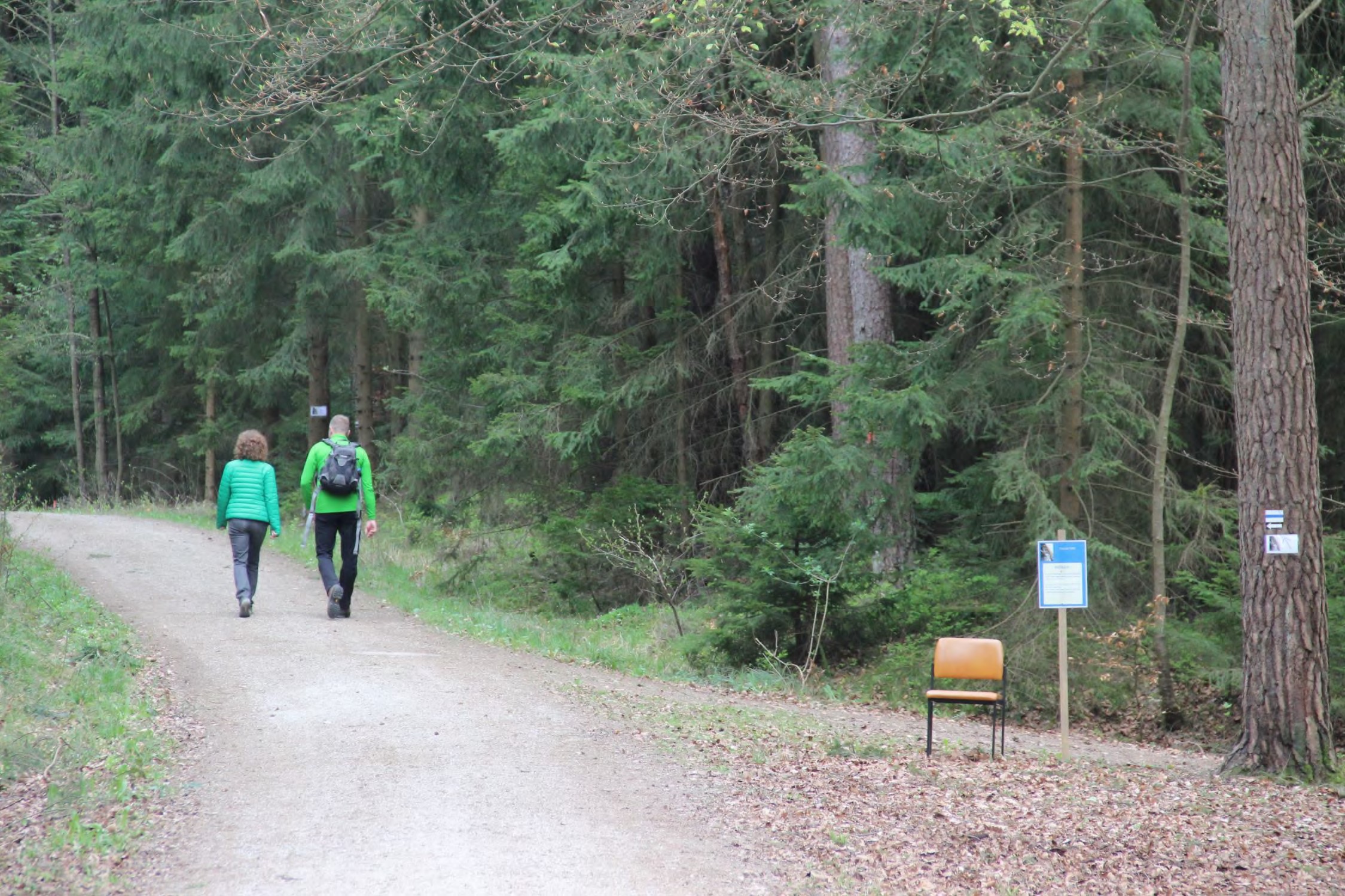 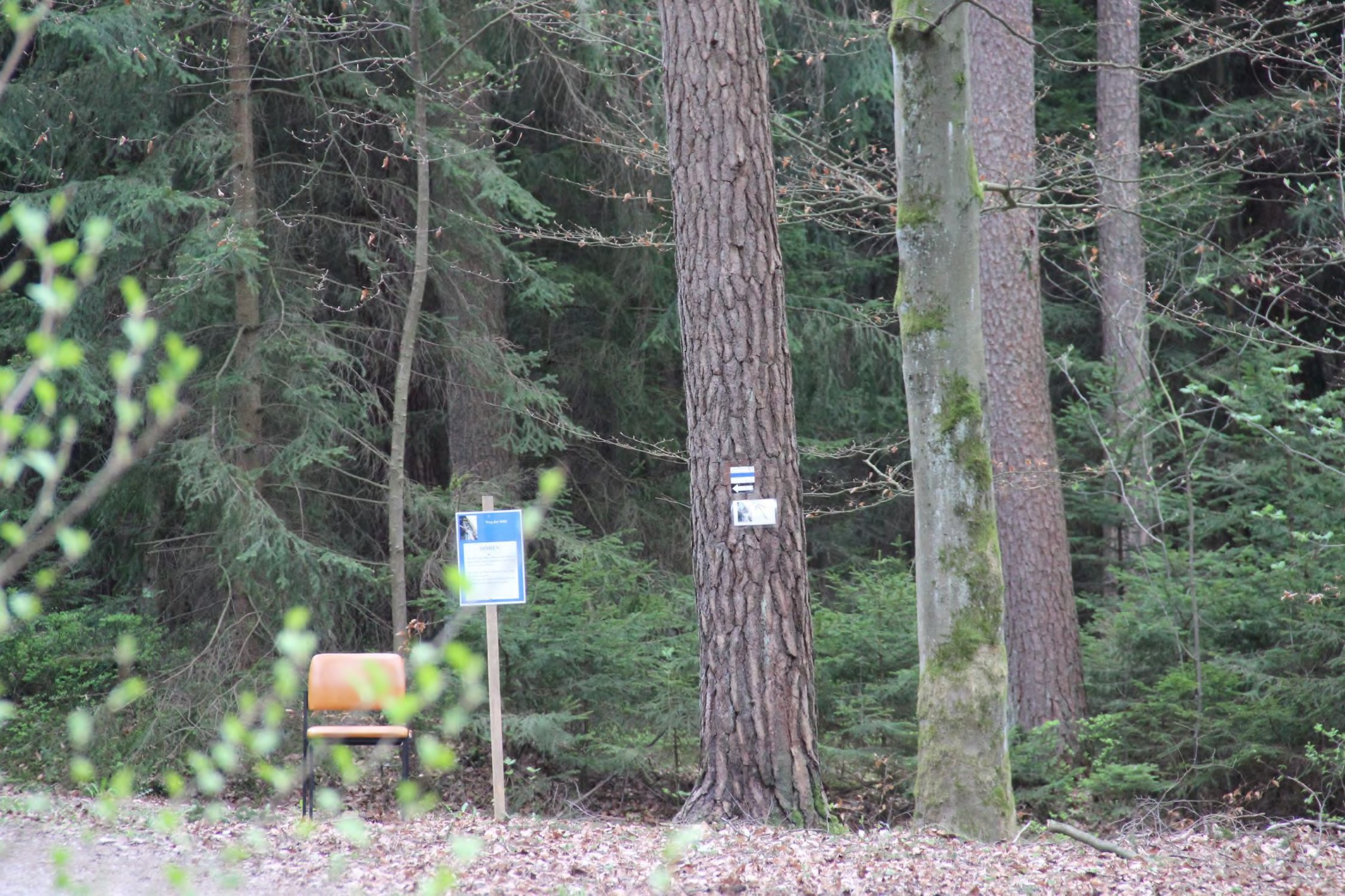 